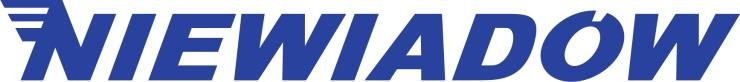 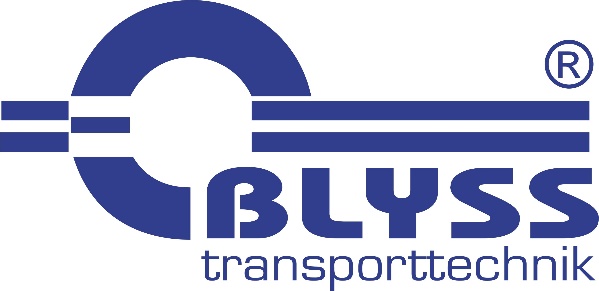 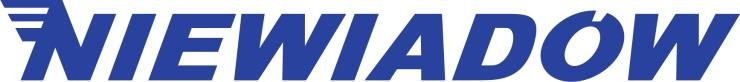 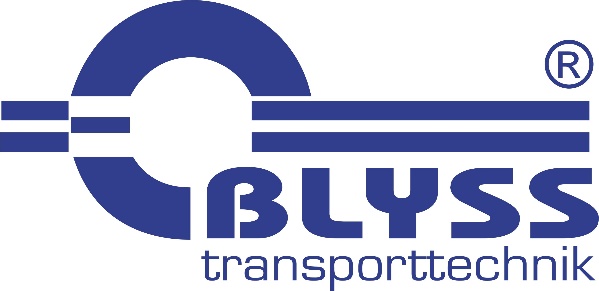 FORMULARZ REKLAMACYJNY / REKLAMATION ANMELDUNG / COMPLAINT FORMFORMULARZ REKLAMACYJNY / REKLAMATION ANMELDUNG / COMPLAINT FORMFORMULARZ REKLAMACYJNY / REKLAMATION ANMELDUNG / COMPLAINT FORMFORMULARZ REKLAMACYJNY / REKLAMATION ANMELDUNG / COMPLAINT FORMDnia / Datum / DateE-mail reklamacyjny / E-Mail-Adresse  für  Beschwerden  / Email  address  forcomplaintsE-mail reklamacyjny / E-Mail-Adresse  für  Beschwerden  / Email  address  forcomplaintsE-mail reklamacyjny / E-Mail-Adresse  für  Beschwerden  / Email  address  forcomplaintsviktor@blyss.deDANE DOTYCZĄCE REKLAMOWANEJ CZĘŚCI / DIE DATEN ZUM REKLAMIERTEN TEIL / DATA OF THE CLAIMED PARTDANE DOTYCZĄCE REKLAMOWANEJ CZĘŚCI / DIE DATEN ZUM REKLAMIERTEN TEIL / DATA OF THE CLAIMED PARTDANE DOTYCZĄCE REKLAMOWANEJ CZĘŚCI / DIE DATEN ZUM REKLAMIERTEN TEIL / DATA OF THE CLAIMED PARTDANE DOTYCZĄCE REKLAMOWANEJ CZĘŚCI / DIE DATEN ZUM REKLAMIERTEN TEIL / DATA OF THE CLAIMED PART1. Oznaczenie, rodzaj / Bezeichnung, Typ / Designation, Type1. Oznaczenie, rodzaj / Bezeichnung, Typ / Designation, Type2. Data powstania szkody / Datum des Auftretens des Schadens /Date of occurrence of the damage2. Data powstania szkody / Datum des Auftretens des Schadens /Date of occurrence of the damageDANE PRZYCZEPY / DIE DATEN DES ANHAENGERS / DATA OF THE TRAILERDANE PRZYCZEPY / DIE DATEN DES ANHAENGERS / DATA OF THE TRAILERDANE PRZYCZEPY / DIE DATEN DES ANHAENGERS / DATA OF THE TRAILERDANE PRZYCZEPY / DIE DATEN DES ANHAENGERS / DATA OF THE TRAILER1. Model przyczepy / Typ des Anhaengers / trailer model1. Model przyczepy / Typ des Anhaengers / trailer model2. Rok produkcji / Baujahr / Year of production2. Rok produkcji / Baujahr / Year of production3. DMC / Zulässiges GG / permissible GW3. DMC / Zulässiges GG / permissible GW4. Numer VIN / Fahrgestell-Nummer / VIN number4. Numer VIN / Fahrgestell-Nummer / VIN number5. Data zakupu / Einkaufsdatum / purchase date5. Data zakupu / Einkaufsdatum / purchase date6. Nowa / używana, Neu / Gebraucht, new / ussed6. Nowa / używana, Neu / Gebraucht, new / ussed7. Data i miejsce ostatniego serwisu / Datum und Ort des letztenServices / date and place of the last service7. Data i miejsce ostatniego serwisu / Datum und Ort des letztenServices / date and place of the last serviceDANE POJAZDU CIĄGNĄCEGO / DIE DATEN DES ZUGFAHRZEUGS / DATA OF THE TOWING VEHICLEDANE POJAZDU CIĄGNĄCEGO / DIE DATEN DES ZUGFAHRZEUGS / DATA OF THE TOWING VEHICLEDANE POJAZDU CIĄGNĄCEGO / DIE DATEN DES ZUGFAHRZEUGS / DATA OF THE TOWING VEHICLEDANE POJAZDU CIĄGNĄCEGO / DIE DATEN DES ZUGFAHRZEUGS / DATA OF THE TOWING VEHICLE1. Marka i   typ   pojazdu   ciągnącego   /   Marke   und   Typ   desZugfahrzeugs / make and type of towing vehicle1. Marka i   typ   pojazdu   ciągnącego   /   Marke   und   Typ   desZugfahrzeugs / make and type of towing vehicle2. DMC / Zulässiges GG / permissible GW2. DMC / Zulässiges GG / permissible GWDOKŁADNY OPIS OKOLICZNOŚCI I RODZAJU SZKODY / DIE GENAUE BESCHREIBUNG DER UMSTӒNDE UND DIE ART DES SCHADENS / DETAILED DESCRIPTION OF THE CIRCUMSTANCES AND TYPE OF DAMAGEDOKŁADNY OPIS OKOLICZNOŚCI I RODZAJU SZKODY / DIE GENAUE BESCHREIBUNG DER UMSTӒNDE UND DIE ART DES SCHADENS / DETAILED DESCRIPTION OF THE CIRCUMSTANCES AND TYPE OF DAMAGEDOKŁADNY OPIS OKOLICZNOŚCI I RODZAJU SZKODY / DIE GENAUE BESCHREIBUNG DER UMSTӒNDE UND DIE ART DES SCHADENS / DETAILED DESCRIPTION OF THE CIRCUMSTANCES AND TYPE OF DAMAGEDOKŁADNY OPIS OKOLICZNOŚCI I RODZAJU SZKODY / DIE GENAUE BESCHREIBUNG DER UMSTӒNDE UND DIE ART DES SCHADENS / DETAILED DESCRIPTION OF THE CIRCUMSTANCES AND TYPE OF DAMAGEBRAKUJĄCE WYPOSAŻENIE PRZYCZEPY / FEHLENDE AUSRÜSTUNG DES ANHÄNGERS / MISSING TRAILER EQUIPMENTBRAKUJĄCE WYPOSAŻENIE PRZYCZEPY / FEHLENDE AUSRÜSTUNG DES ANHÄNGERS / MISSING TRAILER EQUIPMENT1. Lista wyposażenia nr / Checkliste nr / Checklist no.2. Numer VIN / Fahrgestell-Nummer / VIN number3. Model przyczepy / Typ des Anhaengers / trailer modelBRAKUJĄCE WYPOSAŻENIE / FEHLENDE AUSRÜSTUNG / MISSINGEQUIPMENTSZT. / ST. / PCS.A. Koło wsporcze / Stützrad / jockey wheelB. Podpory / Stützen / prop standsC. Korby podpór / Kurbeln für die Stützen/ leg winderD. Stopień / Eingangsstufe / entry stepE. Kabel elektr. / Kabelbaum / hook-up leadF. Klucz baskwilowy /Vierkantschlüssel / locking handleG. Kliny / Keil / wheel chocksH. Koło zapasowe / Reserverad / spare wheelI. Mocowanie koła / Halterung / holderJ. Inne (dopisz jakie) / Andere (welche Art von) / Other (add what kind of)Oczekiwana   forma   rozpatrzenia   reklamacji   /   Dieerwartete Form der Berücksichtigung der Beschwerde/ expected form of consideration of the complaintAdres	składającego	reklamację	/	Anschrift	des Reklamationsanmelders / Complainant addressTelefon / Telefon / telephoneMiejsce i data / Ort und Datum / Place and datePieczątka i podpis / Stempel und Unterschrift / stamp and signature